Об эпидситуации по ВИЧ-инфекции в Гомельской области на 01.01.2019 г.Показатель заболеваемости ВИЧ-инфекцией в 2018 году составил 57,5 на 100 тысяч населения (+1,5% к уровню .), за год выявлено 814 новых случаев заболевания.На территории Гомельской области проживает 7973 человека с ВИЧ-положительным статусом.В области превалирует половой путь передачи ВИЧ (95,5% случаев в 2018 году).В эпидемический процесс чаще вовлекаются мужчины (61%), доля женщин – 39%.Возраст выявленных в 2018 году пациентов составил: 0-14 лет – 0,1%, 15-19 лет – 0,5%, 20-24 года – 3,6%, 25-29 лет – 11,1%, 30-39 лет– 18,6%. Наибольшее количество новых случаев зарегистрировано в возрастной группе 40 лет и старше (47,7%).По социальному статусу среди пациентов с ВИЧ-инфекцией, выявленных в 2018 году, преобладают рабочие (42%) и лица без определённой деятельности (34%); 5,8 % пациентов выявлены при поступлении в места лишения свободы.Единственный надежный метод убедиться в отсутствии ВИЧ-инфекции – пройти тестирование на антитела к ВИЧ не ранее 6 недель после того, как вы подверглись риску инфицирования (вступали в сексуальные контакты без использования презерватива, либо употребляли инъекционные наркотики).Пройти обследование на ВИЧ можно самостоятельно, приобретя в аптеке набор для тестирования по слюне, либо бесплатно и анонимно в любом лечебно-профилактическом учреждении республики, а также в отделе профилактики ВИЧ/СПИД Гомельского областного ЦГЭ и ОЗ по адресу: г. Гомель, ул. Моисеенко, 49.Отдел профилактики ВИЧ/СПИД Гомельского областного ЦГЭиОЗТел. (0232) 75-71-40gmlocge.by, aids.by vk.com/gomelaids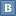 